Additional File, Table 2. Risk of Bias and Overall Quality Rating using the New Castle Ottawa ScaleAdditional File, Table 3.  Quantifying Heterogeneity Between Study Sub-GroupsAdditional File, Table 4. Excluded StudiesAdditional File, Figure 1. Baujat Plot showing significant contribution to heterogeneity by Alzaharani 2019 (top-right corner)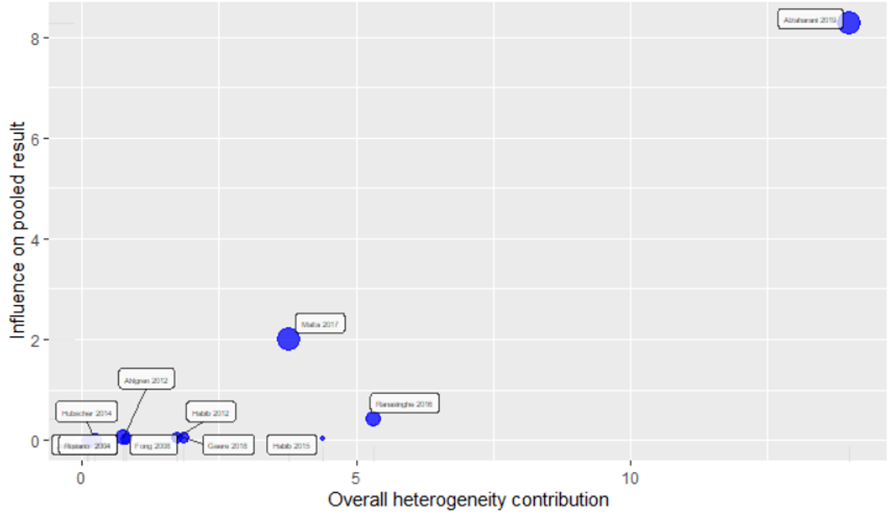 Additional File, Figure 2. Forest Plot with each study’s contribution to heterogeneity, omitted one at a time. 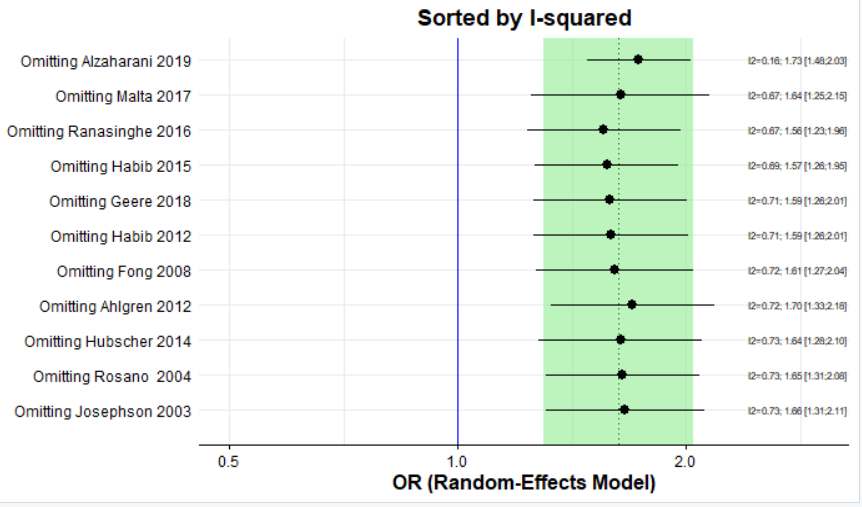 Additional File, Figure 3. Forest plot showing sensitivity analysis of high-quality studies, investigating the association between physically demanding domestic work and back pain in women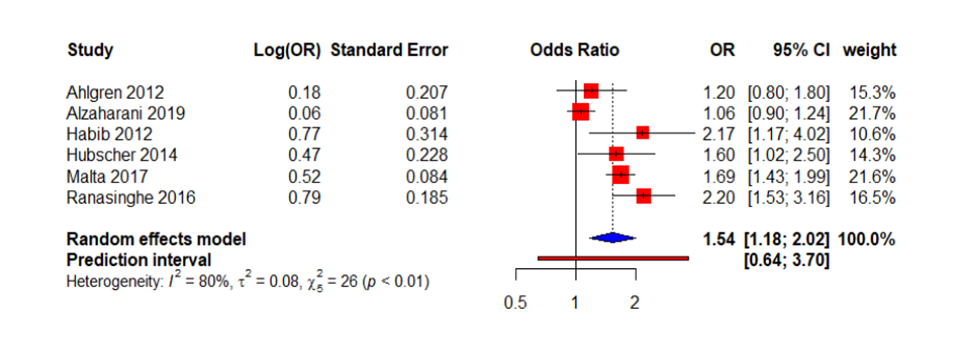 Additional File, Figure 4. Funnel plot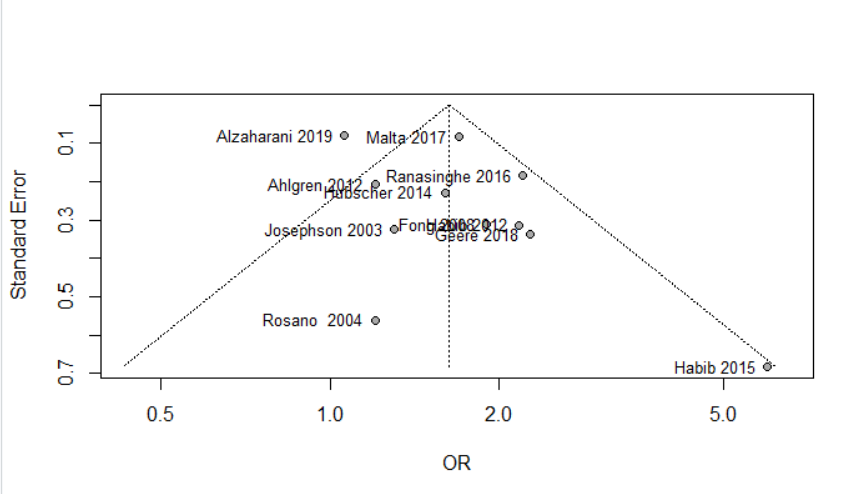 Additional File, AppendixPubMedPopulation: Housekeepers [All Fields] OR ("housekeeping"[MeSH Terms] OR "housekeeping"[All Fields] OR "housework"[All Fields]) OR homecare [All Fields] OR "domestic"[All Fields]) OR housewives [All Fields]Outcome:(Musculoskeletal[All Fields] AND ("injuries"[Subheading] OR "injuries"[All Fields] OR "wounds and injuries"[MeSH Terms] OR ("wounds"[All Fields] AND "injuries"[All Fields]) OR "wounds and injuries"[All Fields])) OR ("musculoskeletal diseases"[MeSH Terms] OR ("musculoskeletal"[All Fields] AND "diseases"[All Fields]) OR "musculoskeletal diseases"[All Fields] OR ("musculoskeletal"[All Fields] AND "disorders"[All Fields]) OR "musculoskeletal disorders"[All Fields]) OR ("occupational injuries"[MeSH Terms] OR ("occupational"[All Fields] AND "injuries"[All Fields]) OR "occupational injuries"[All Fields]) OR (("upper extremity"[MeSH Terms] OR ("upper"[All Fields] AND "extremity"[All Fields]) OR "upper extremity"[All Fields]) AND ("injuries"[Subheading] OR "injuries"[All Fields] OR (("lower extremity"[MeSH Terms] OR ("lower"[All Fields] AND "extremity"[All Fields]) OR "lower extremity"[All Fields]) AND ("injuries"[Subheading] OR "injuries"[All Fields] OR "pain"[All Fields]) OR ("back pain"[MeSH Terms] OR ("low"[All Fields] AND "back"[All Fields] AND "pain"[All Fields]) OR "low back pain"[All Fields])Exposure:(("ergonomics"[MeSH Terms] OR "ergonomics"[All Fields] OR "ergonomic"[All Fields]) AND ("risk"[MeSH Terms] OR "risk"[All Fields])) OR (("physical examination"[MeSH Terms] OR ("physical"[All Fields] AND "examination"[All Fields]) OR "physical examination"[All Fields] OR "physical"[All Fields]) AND load[All Fields]) OR ("lifting"[MeSH Terms] OR "lifting"[All Fields]) OR ("lifting"[MeSH Terms] OR "lifting"[All Fields] OR "carrying"[All Fields]) OR (("manuals as topic"[MeSH Terms] OR ("manuals"[All Fields] AND "topic"[All Fields]) OR "manuals as topic"[All Fields] OR "manual"[All Fields]) AND task[All Fields]) OR (("physical examination"[MeSH Terms] OR ("physical"[All Fields] AND "examination"[All Fields]) OR "physical examination"[All Fields] OR "physical"[All Fields]) AND ("risk"[MeSH Terms] OR "risk"[All Fields])) OR ("posture"[MeSH Terms] OR "posture"[All Fields])Embase: ('housewife'/exp OR housewife OR 'housekeeping'/exp OR housekeeping OR 'cleaning'/exp OR cleaning OR 'household'/exp OR household OR 'home care'/exp OR 'home care' OR 'caregiver burden'/exp OR 'caregiver burden') AND ('musculoskeletal disease'/exp OR 'musculoskeletal disease' OR 'musculoskeletal pain'/exp OR 'musculoskeletal pain' OR 'injury'/exp OR injury OR 'occupational disease'/exp OR 'occupational disease' OR 'ergonomics'/exp OR ergonomics OR 'physical load'/exp OR 'physical load' OR (physical AND ('load'/exp OR load)) OR 'weight bearing'/exp OR 'weight bearing' OR 'manual labor'/exp OR 'manual labor' OR 'biomechanics'/exp OR biomechanics OR 'load carrying capacity'/exp OR 'load carrying capacity') AND 'human'/de AND ('cohort analysis'/de OR 'cross-sectional study'/de OR 'longitudinal study'/de OR 'prospective study'/de OR 'questionnaireREFERENCES1.	Alzahrani H, Shirley D, Cheng SWM, Mackey M, Stamatakis E: Physical activity and chronic back conditions: A population-based pooled study of 60,134 adults. Journal of Sport and Health Science 2019.2.	Ahlgren C, Malmgren Olsson EB, Brulin C: Gender analysis of musculoskeletal disorders and emotional exhaustion: interactive effects from physical and psychosocial work exposures and engagement in domestic work. Ergonomics 2012, 55(2):212-228.3.	Fong KN, Law CY: Self-perceived musculoskeletal complaints: relationship to time use in women homemakers in Hong Kong. J Occup Rehabil 2008, 18(3):273-281.4.	Geere JA, Bartram J, Bates L, Danquah L, Evans B, Fisher MB, Groce N, Majuru B, Mokoena MM, Mukhola MS et al: Carrying water may be a major contributor to disability from musculoskeletal disorders in low income countries: a cross-sectional survey in South Africa, Ghana and Vietnam. Journal of global health 2018, 8(1):010406.5.	Habib RR, El Zein K, Hojeij S: Hard work at home: musculoskeletal pain among female homemakers. Ergonomics 2012, 55(2):201-211.6.	Habib MM, Rahman SU: Musculoskeletal symptoms (MSS) and their associations with ergonomic physical risk factors of the women engaging in regular rural household activities: A picture from a rural village in Bangladesh. Work (Reading, Mass) 2015, 50(3):347-356.7.	Hubscher M, Ferreira ML, Junqueira DR, Refshauge KM, Maher CG, Hopper JL, Ferreira PH: Heavy domestic, but not recreational, physical activity is associated with low back pain: Australian Twin low BACK pain (AUTBACK) study. Eur Spine J 2014, 23(10):2083-2089.8.	Josephson M, Ahlberg G, Harenstam A, Svensson H, Theorell T, Wiktorin C, Vingard E: Paid and unpaid work, and its relation to low back and neck/shoulder disorders among women. Women & health 2003, 37(2):17-30.9.	Rosano A, Moccaldi R, Cioppa M, Lanzieri G, Persechino B, Spagnolo A: [Musculoskeletal disorders and housework in Italy]. Annali di igiene : medicina preventiva e di comunita 2004, 16(3):497-507.10.	Malta DC, Oliveira MM, Andrade S, Caiaffa WT, Souza MFM, Bernal RTI: Factors associated with chronic back pain in adults in Brazil. Rev Saude Publica 2017, 51(suppl 1):9s.11.	Ranasinghe PD, Atukorala I, Samaranayake A, Gunawardana NS: SAT0504 Prevalence and Correlates of Household Work Related Musculoskeletal Disorders in Low Back Region among Sri Lankan Housewives. Annals of the Rheumatic Diseases 2016, 75(Suppl 2):852-852.12.	Apostoli P, Sala E, Curti S, Cooke RM, Violante FS, Mattioli S: Loads of housework? Biomechanical assessments of the upper limbs in women performing common household tasks. Int Arch Occup Environ Health 2012, 85(4):421-425.13.	Sanders MJ, Morse T: The Ergonomics of Caring for Children: An Exploratory Study. American Journal of Occupational Therapy 2005, 59(3):285-295.14.	Vincent R, Hocking C: Factors that might give rise to musculoskeletal disorders when mothers lift children in the home. Physiother Res Int 2013, 18(2):81-90.15.	Backhausen MG, Bendix JM, Damm P, Tabor A, Hegaard HK: Low back pain intensity among childbearing women and associated predictors. A cohort study. Women Birth 2019, 32(4):e467-e476.16.	Biglarian A, Seifi B, Bakhshi E, Mohammad K, Rahgozar M, Karimlou M, Serahati S: Low back pain prevalence and associated factors in Iranian population: findings from the national health survey. Pain Res Treat 2012, 2012:653060.17.	Mundt DJ, Kelsey JL, Golden AL, Pastides H, Berg AT, Sklar J, Hosea T, Panjabi MM: An epidemiologic study of non-occupational lifting as a risk factor for herniated lumbar intervertebral disc. The Northeast Collaborative Group on Low Back Pain. Spine 1993, 18(5):595-602.18.	Altinel L, Kose KC, Ergan V, Isik C, Aksoy Y, Ozdemir A, Toprak D, Dogan N: [The prevalence of low back pain and risk factors among adult population in Afyon region, Turkey]. Acta orthopaedica et traumatologica turcica 2008, 42(5):328-333.19.	Fazli B, Ansari H, Noorani M, Jafari SM, Sharifpoor Z, Ansari S: The Prevalence of Musculoskeletal Disorders and its Predictors among Iranians’ Housewives. International Journal of Epidemiologic Research 2016, 3(1):53-62.20.	Gupta G, Nandini N: Prevalence of low back pain in non working rural housewives of Kanpur, India. International journal of occupational medicine and environmental health 2015, 28(2):313-320.21.	Kalra S, Bhatnagar B: Prevalence of Musculoskeletal Disorder among Housewives. In: 2017; 2017.22.	Croft PR, Papageorgiou AC, Thomas E, Macfarlane GJ, Silman AJ: Short-term physical risk factors for new episodes of low back pain. Prospective evidence from the South Manchester Back Pain Study. Spine 1999, 24(15):1556-1561.23.	Takahashi A, Kitamura K, Watanabe Y, Kobayashi R, Saito T, Takachi R, Kabasawa K, Oshiki R, Tsugane S, Iki M et al: Epidemiological profiles of chronic low back and knee pain in middle-aged and elderly japanese from the Murakami cohort. Journal of Pain Research 2018, 11:3161-3169.24.	Yip YB, Ho SC, Chan SG: Identifying risk factors for low back pain (LBP) in Chinese middle-aged women: a case-control study. Health care for women international 2004, 25(4):358-369.25.	Cavallari JM, Ahuja M, Dugan AG, Meyer JD, Simcox N, Wakai S, Garza JL: Differences in the prevalence of musculoskeletal symptoms among female and male custodians. American journal of industrial medicine 2016, 59(10):841-852.26.	Cheung K, Gillen M, Faucett J, Krause N: The prevalence of and risk factors for back pain among home care nursing personnel in Hong Kong. American Journal of Industrial Medicine 2006, 49(1):14-22.27.	Krause N, Scherzer T, Rugulies R: Physical workload, work intensification, and prevalence of pain in low wage workers: Results from a participatory research project with hotel room cleaners in Las Vegas. American Journal of Industrial Medicine 2005, 48(5):326-337.28.	Kopec JA, Sayre EC, Esdaile JM: Predictors of Back Pain in a General Population Cohort. Spine 2004, 29(1):70-77.29.	Picavet HS, Schouten JS: Physical load in daily life and low back problems in the general population-The MORGEN study. Preventive medicine 2000, 31(5):506-512.30.	Cezar-Vaz MR, Bonow CA, da Silva MR: Mental and Physical Symptoms of Female Rural Workers: Relation between Household and Rural Work. International journal of environmental research and public health 2015, 12(9):11037-11049.31.	Fernández E, Schiaffino A, Martí M: Influencia del trabajo doméstico sobre la salud y la utilización de servicios sanitarios en mujeres con trabajo remunerado y amas de casa. Gaceta Sanitaria 2000, 14(4):287-290.32.	Mattioli S, Baldasseroni A, Bovenzi M, Curti S, Cooke RMT, Campo G, Barbieri PG, Ghersi R, Broccoli M, Cancellieri MP et al: Risk factors for operated carpal tunnel syndrome: a multicenter population-based case-control study. BMC public health 2009, 9:343-343.33.	Tang X, Zhuang L, Lu Z: Carpal tunnel syndrome: a retrospective analysis of 262 cases and a one to one matched case-control study of 61 women pairs in relationship between manual housework and carpal tunnel syndrome. Chinese medical journal 1999, 112(1):44-48.Additional File, Table 1. Characteristics of Included StudiesAdditional File, Table 1. Characteristics of Included StudiesAdditional File, Table 1. Characteristics of Included StudiesAdditional File, Table 1. Characteristics of Included StudiesAdditional File, Table 1. Characteristics of Included StudiesAdditional File, Table 1. Characteristics of Included StudiesAdditional File, Table 1. Characteristics of Included StudiesAdditional File, Table 1. Characteristics of Included StudiesAdditional File, Table 1. Characteristics of Included StudiesAdditional File, Table 1. Characteristics of Included StudiesAuthor, year, and (country of study)Type of StudyPopulationDemographics% of womenResults stratified by genderType of Job Tasks specifiedConfounders AdjustedDescription and measures ExposuresDescription and Measures of outcomeAlzahrani 2019[1](England & Scotland)Cross-sectional StudyAdults >/ 16 years. 32,087 women Mean age=45.7years,BMI, smoking status, education, ethnicity, employment statusYes50%NoTidying, cleaning, scrubbing and gardeningAge, Sex, smoking status, ethnicity, BMI, education, occupation, employment status, other physical activities (exercise)OR, Low (<3.8) versus high (>=12.1) domestic activity (MET h/week). Low versus high/Work intensityChronic back painAhlgren, 2012[2](Sweden)Cross-sectional StudyWorking women in blue-collar (253) and white-collar jobs (262)Mean age=40.7 years (white collar), 44.3 years (blue-collar), education, family situation, employment status and working hoursYesYesCleaning, carrying children, coking, washing clothes, regular shopping, washing dishesAge, smoking, number of children, employment hours, blue collar workOR, High versus low Engagement in domestic chores and caring for children/ Work frequencyThree months prevalence of Self-reported low back disorders  Fong, 2008[3] (Hong Kong)Cross-sectional Study153 full time homemakers Mean age=41.7 years, marital status, education, years in household work, number of childrenYes, 100NACarrying children, washing clothes, washing dishes, shoppingDemographics, other daily recreational activities OR, Domestic activity (mean hours spent shopping& washing utensils)/ Time12-months prevalence of Self-perceived discomfort in the lower back Geere, 2018[4] (South Africa, Ghana and Vietnam) Cross-sectional Survey789 women Mean age= 29.7 years, type of water supply, general health functioning and disability Yes53.6NoCarrying waterAge and SexRR, History of water carriage (No history versus currently carries water)/Biomechanical Upper back painHabib, 2012[5] (Lebanon) Cross-sectional Study331 full time homemakers Age, education, household income, size, number of children, smoking statusYes, 100NACleaning, carrying children, cooking, shoppingAge, education, paid work, income, household size OR, working occasionally in Non-neutral versus Working all the time in Non-neutral postures (bending, kneeling and squatting) /Biomechanical12-months prevalence of low back painHabib, 2015[6] (Bangladesh)Cross-sectional Study73 housewives Age=20-45 years, education,Yes, 100NACooking, washing dishes, sweeping, collecting /carrying water.NoneOR, Trunk Flexion >45 degrees for more than 2 hours total per day/Biomechanical12-months prevalence of low back painHubscher, 2014[7] (Australia)Cross-sectional Study486 twins (277 females), ages 18-65 years.Age, sex, smoking historyYes, 57NoVigorous gardening or heavy work around the yardAge, Sex and smoking historyOR, Total time spent in domestic PA dichotomized as (more than 2 hours, less than 2 hours)1-month prevalence of self-reported Low Back pain Josephson2003[8] (Sweden)Case-Control Study320 cases with low back pain873 controlsAge, number of children, income, type of occupation, number of childrenYes, 100NACleaning, carrying children, maintenance work, care of elderly parentsPsychosocial and physical factors of paid work, socio-demographic factors, and previous symptoms of LBP in the past three monthsRR, Far too much and too little time on domestic work per day/TimeClinically diagnosed low back painRosano, 2004[9] (Italy)Cross-sectional317 people, mean age=48.7 years, education, occupationSex, age, educationYes, 96NoMaking beds sewing cooking, cleaning, washing clothes/utensils, care giving, pet careAge, education and occupationOR, Self-reported frequency of domestic task per week/ FrequencySelf-reported low back painMalta(2017)[10]BrazilCross-sectional64,348 householdsAge, education, race, residence, smoking, alcohol, BMINo (can’t tell)  YesHeavy physical work at home, time spent on heavy physical activity at homeAge and educationOR, heavy physical domestic activity (Yes or No), /work intensitySelf-reported chronic back painRanasinghe (2016)[11]Sri LankaCross-sectional1102 housewivesAge, marital status, number of children under-5, house ownership status, Yes, 100NACooking, handwash clothes, ironing, sweeping, shopping, childcare, cleaningChild <5, married more than 10years, family income, self-rated health, psychosocial factors, long term illness OR, working occasionally awkward versus working all the time in awkward postures/ Biomechanical Self-reported low back painStudyStudy designSelectionComparabilityExposure/outcomeExposure/outcomeOverall scoreQualityAlzaharani 2019 Cross-sectional********88HighGeere 2018 Cross-sectional*******77ModerateAhlgren 2012Cross-sectional********88HighHubscher 2014 Cross-sectional********88HighHabib 2015 Cross-sectional***None**55LowHabib 2012 Cross sectional********88HighJosephson 2003 Case-Control*******77ModerateFong 2008 Cross-sectional******66ModerateRosano 2004 Cross-sectional*******77ModerateMalta 2017 Cross-sectional********88HighRanasinghe 2016 Cross-sectional********88HighSub-GroupsQ-Statisticp-valueCountry Status11.160.0008Exposure Definition7.480.02Women-Specific Population0.540.46Excluded StudiesReason for ExclusionApostoli et al. 2012[12]; Sanders and Morse, 2005[13]; Vincent and Hocking 2013[14]Did not present means to calculate effect estimatesBackhausen et al. 2019[15]; Biglarian et al. 2012[16]Only pregnant womenMundt et al. 1993[17]Included a sample of women comprising <50% of the total sampleAltinel et al. 2008[18]; Fazli et al. 2016[19]; Gupta and Nandini 2015[20]; Kalra and Bhatnagar 2017[21]Defined exposures based on a women’s role but not the PDDWCroft et al. 1999[22]; Takahashi et al. 2018[23]; Yip et al. 2004[24]Focused on or included elderly womenCavallari et al. 2016[25]; Cheung et al. 2006[26]; Krause et al. 2005[27]Focused on paid housekeepingKopec et al. 2004[28]; Picavet and Schouten 2000[29]Did not describe the types of domestic tasksCezar-Vaz et al. 2015[30]; Fernández et al. 2000[31]Focused on other health outcomesS. Mattioli et al. 2009[32]; Tang et al. 1999[33]Focused on MSDs besides BP